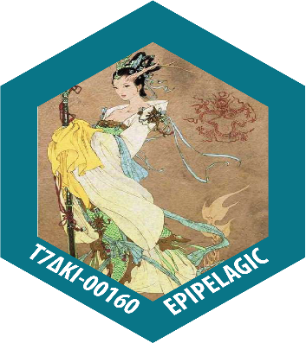 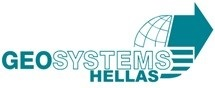 PARTICIPANT FORM ** to be filled and send by e-mail to : events@geosystems-hellas.grMeeting Date/Time:16 MARCH 2023, 16.30 PM (EET)Meeting Location:Technical Chamber of Greece / Section of Central Macedonia (TCG/SCM) 49, Megalou Alexandrou Av., 546 43 Thessaloniki, Greece
NAMESURNAMEORGANISATIONPOSITIONe-mailtelephonePARTICIPATION ON SITEPARTICIPATION ON LINE